Serviço Autônomo de Água e Esgoto de Vargem Alta Estado do Espírito Santo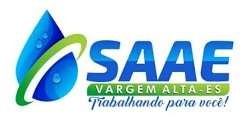 Av. Largo Emilio David, S/N - Centro - Vargem Alta -ES - CEP:29295-000Telefone:28 99924-8726 CNPJ:31.724.255/0001-20QUADRO PARA PREEENCHIMENTO PREÇOS16/04/2024 13:00:491ProcessoPesquisa de Preços Nº 000017/2024 -16/04/2024 - Processo Nº 000043/2024Pesquisa de Preços Nº 000017/2024 -16/04/2024 - Processo Nº 000043/2024Pesquisa de Preços Nº 000017/2024 -16/04/2024 - Processo Nº 000043/2024Pesquisa de Preços Nº 000017/2024 -16/04/2024 - Processo Nº 000043/2024Pesquisa de Preços Nº 000017/2024 -16/04/2024 - Processo Nº 000043/2024Pesquisa de Preços Nº 000017/2024 -16/04/2024 - Processo Nº 000043/2024FornecedorCNPJEndereçoContatoCódigoEspecificaçõesMarcaUnidadeQuantidadeUnitárioValor Total      00002025JANELA FIXA STRADA 2012 CABINE ESTENDIDACOM INSTALAÇÃO  UN1,00Valor Total GeralValor Total GeralValor Total GeralValor Total GeralValor Total GeralValidade da Proposta: 30 diasValidade da Proposta: 30 diasValidade da Proposta: 30 diasASSINATURA DO RESPONSÁVEL:Data:	/	/CARIMBO CNPJData:	/	/OBSERVAÇÕES:OBSERVAÇÕES:OBSERVAÇÕES:A PROPOSTA DEVERÁ ESTAR ASSINADA PELO REPRESENTANTE DA EMPRESA COM O CARIMBO DE "CNPJ";A EMPRESA DECLARADA VENCEDORA DEVERÁ APRESENTAR AS CERTIDÕES NEGATIVAS DE DÉBITOS FEDERAL, ESTADUAL E MUNICIPAL, FGTS, TRABALHISTA, ALVARÁ DE FUNCIONAMENTO e DOCUMENTO DE CONSTITUIÇÃO DA EMPRESA PARA FINS DE CONTRATAÇÃO.Prazo e condições de Entrega: entrega 05 DIAS após envio da Autorização de fornecimento (entrega única). A instalação do vidro deverá ser realizada Rod. Geraldo Sartório, sn, Centro – Vargem alta/ES CEP: 29295-000 (Horário de seg a sex, de 07 às 15 hs)Pagamento: com boleto, 15 dias após a emissão da NF.Na proposta devem estar incluídos nos preços todas as tributos de qualquer natureza e todas as despesas, diretas ou indiretas, relacionadas com o fornecimento do objeto, inclusive frete de entrega;4. . ENDEREÇO DE ENTREGA: Largo Emilio David, sn, Centro , Vargem Alta-ES, de segunda a sexta (7 às 15hs)CONTATO : SAAE – SERVIÇO AUTÔNOMO DE ÁGUA E ESGOTO – VARGEM ALTA/ES – CNPJ nº 31.724.255/0001-20. Tel. de contato. [028] 99930-1695; E-mail: licitacaosaaevalta@gmail.comA PROPOSTA DEVERÁ ESTAR ASSINADA PELO REPRESENTANTE DA EMPRESA COM O CARIMBO DE "CNPJ";A EMPRESA DECLARADA VENCEDORA DEVERÁ APRESENTAR AS CERTIDÕES NEGATIVAS DE DÉBITOS FEDERAL, ESTADUAL E MUNICIPAL, FGTS, TRABALHISTA, ALVARÁ DE FUNCIONAMENTO e DOCUMENTO DE CONSTITUIÇÃO DA EMPRESA PARA FINS DE CONTRATAÇÃO.Prazo e condições de Entrega: entrega 05 DIAS após envio da Autorização de fornecimento (entrega única). A instalação do vidro deverá ser realizada Rod. Geraldo Sartório, sn, Centro – Vargem alta/ES CEP: 29295-000 (Horário de seg a sex, de 07 às 15 hs)Pagamento: com boleto, 15 dias após a emissão da NF.Na proposta devem estar incluídos nos preços todas as tributos de qualquer natureza e todas as despesas, diretas ou indiretas, relacionadas com o fornecimento do objeto, inclusive frete de entrega;4. . ENDEREÇO DE ENTREGA: Largo Emilio David, sn, Centro , Vargem Alta-ES, de segunda a sexta (7 às 15hs)CONTATO : SAAE – SERVIÇO AUTÔNOMO DE ÁGUA E ESGOTO – VARGEM ALTA/ES – CNPJ nº 31.724.255/0001-20. Tel. de contato. [028] 99930-1695; E-mail: licitacaosaaevalta@gmail.comA PROPOSTA DEVERÁ ESTAR ASSINADA PELO REPRESENTANTE DA EMPRESA COM O CARIMBO DE "CNPJ";A EMPRESA DECLARADA VENCEDORA DEVERÁ APRESENTAR AS CERTIDÕES NEGATIVAS DE DÉBITOS FEDERAL, ESTADUAL E MUNICIPAL, FGTS, TRABALHISTA, ALVARÁ DE FUNCIONAMENTO e DOCUMENTO DE CONSTITUIÇÃO DA EMPRESA PARA FINS DE CONTRATAÇÃO.Prazo e condições de Entrega: entrega 05 DIAS após envio da Autorização de fornecimento (entrega única). A instalação do vidro deverá ser realizada Rod. Geraldo Sartório, sn, Centro – Vargem alta/ES CEP: 29295-000 (Horário de seg a sex, de 07 às 15 hs)Pagamento: com boleto, 15 dias após a emissão da NF.Na proposta devem estar incluídos nos preços todas as tributos de qualquer natureza e todas as despesas, diretas ou indiretas, relacionadas com o fornecimento do objeto, inclusive frete de entrega;4. . ENDEREÇO DE ENTREGA: Largo Emilio David, sn, Centro , Vargem Alta-ES, de segunda a sexta (7 às 15hs)CONTATO : SAAE – SERVIÇO AUTÔNOMO DE ÁGUA E ESGOTO – VARGEM ALTA/ES – CNPJ nº 31.724.255/0001-20. Tel. de contato. [028] 99930-1695; E-mail: licitacaosaaevalta@gmail.com